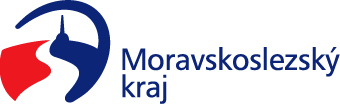 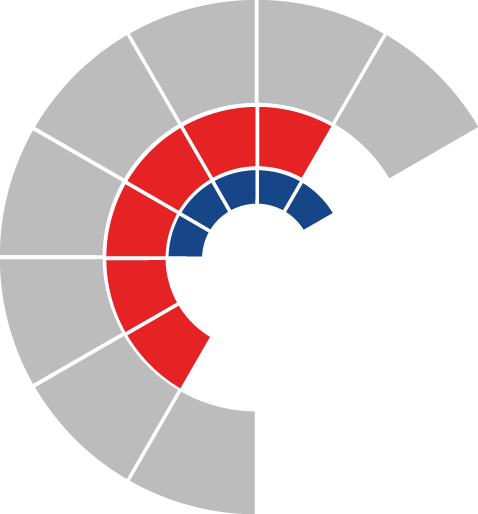 							Výbor sociální zastupitelstva kraje 										 Výpis z usneseníČíslo jednání:	9		Datum konání:	16. 11. 2021Číslo usnesení: 9/85Výbor sociální zastupitelstva krajedoporučujezastupitelstvu kraje schválit a vydat dodatek č. 28 ke zřizovací listině organizace Domov Jistoty, příspěvková organizace, IČO 00847372, dodatek č. 20 ke zřizovací listině organizace Centrum psychologické pomoci, příspěvková organizace, IČO 00847267,dodatek č. 22 ke zřizovací listině organizace Zámek Dolní Životice, příspěvková organizace, IČO 71197052Za správnost vyhotovení:Mgr. Petra Havláková V Ostravě dne 16. 11. 2021PhDr. Igor Hendrych, Ph.D.místopředseda výboru sociálního